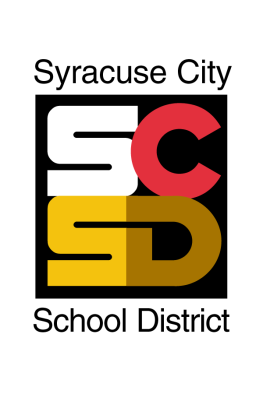 SYRACUSE  	Sharon L. Contreras• 	Superintendent of SchoolsPhone 315•435•4380• Fax 315•435•4177	 French 3 SyllabusNottingham High School - Year 2015 -2016Teacher:  Monsieur. KuciCourse overview:  In French 3, students will speak primarily French in class.  They will build upon the knowledge, vocabulary and grammar acquired in the past.  Students will learn to discuss current events, the environment, the arts, and give their opinion on issues.  Students will read French newspaper articles.  Projects in this class will include travel skits, writing a children’s story book, writing and performing theater pieces, and other projects to be decided on by the class.  Textbook/Resources:	Discovering French Rouge – Vallette & Valette, McDougall-Littell Discovering French Rouge- Workbook Discovering French Rouge CD –Rom Take Home Tutor will be given to each student	French for Fluency – in class text for grammar review and exercises	Different stories, plays, newspaper articles and song lyrics to be          distributed throughout  the year.The textbook Units are as followsReprise (Review unit): present of regular verbs; expressions used with etre, avoir, aller,faire and venir; present tense of irregular verbs; present with depuis; regular and irregular adjectives; use of the partitif article; passé composé with avoir and etre; the definite article; object pronouns; negative expressions; thematic vocabulary; French history and culture.Unit 1: the imperfect tense and its basic uses; reflexive verbs in the present, past, future and infinitive; idiomatic expressions with reflexive verbs; French history and culture  thematic vocabulary; French art: impressionism, post-impressionism, surrealism and poetry.  Unit 2: il faut que+ the subjunctive; vouloir que+ the subjunctive; early French historyand culture; thematic vocabulary; important events and people; La Chanson de Roland.Unit 3: usage of the passé composé and the imperfect; the passé simple; nature and theenvironment in ; the classical period of French history (the Renaissance and theGrand Siècle); Cyrano de Bergerac; French poetry; thematic vocabulary.Unit 4: the pronoun y; object pronouns; two-pronoun sentences; the pronoun en;indefinite expressions of quantity; thematic vocabulary; French history and culture.Unit 5: future tense; the conditional tense; si clauses; use of the future after quand; theFrench Revolution; the Napoleonic era; Les Misérables; thematic vocabulary; Frenchhistory and culture.Unit 6: The pluperfect; the future perfect; the past conditional; thematic vocabulary;French history and cultureSupplies:	**Everyday, students must bring:  	1. Notebook : a 3 ring binder for French class (this may be part of a large binder for other classes, but the French part will need to be together with 4 tabs).  There will be a notebook check worth 100 points at the end of each marking period.Homework policy:Homework will be given at least 3 times a week and is due at the beginning of class for full credit.  Partial credit may be given.  In case of absence, homework will be accepted during the week of the absence only.Tests and QuizzesThere will be generally 2 quizzes per week.  There will be at least 10 days advance notice for unit tests.  In case of an excused absence, a quiz or test may be made up during the same week only.Grading Scale:				90 – 100%	A				80 – 89%	B				70 – 79%	C				60 – 69%	D59% or less	FGrading Categories:Participation = 	25%Tests/Quizzes = 	40%Bell Ringers =		10%Homework =		15%Projects /writing    	10%Classroom Rules & Behavior Guidelines – The major rules are:1.  Be on time and ready to work 2.  Respect everyone and everything in the classroom    DO NOT talk when the teacher is talkingdistract other studentsdeface (mess up) school property or other people’s  propertyLearn French!-------------------------------------------------                                              STUDENT LAST NAME (print) ____________________PARENTS – PLEASE RETURN THIS PAGE SIGNED BY BOTH YOU AND YOUR STUDENT.  ________________________			_______________________Parent Signature						Student Signature